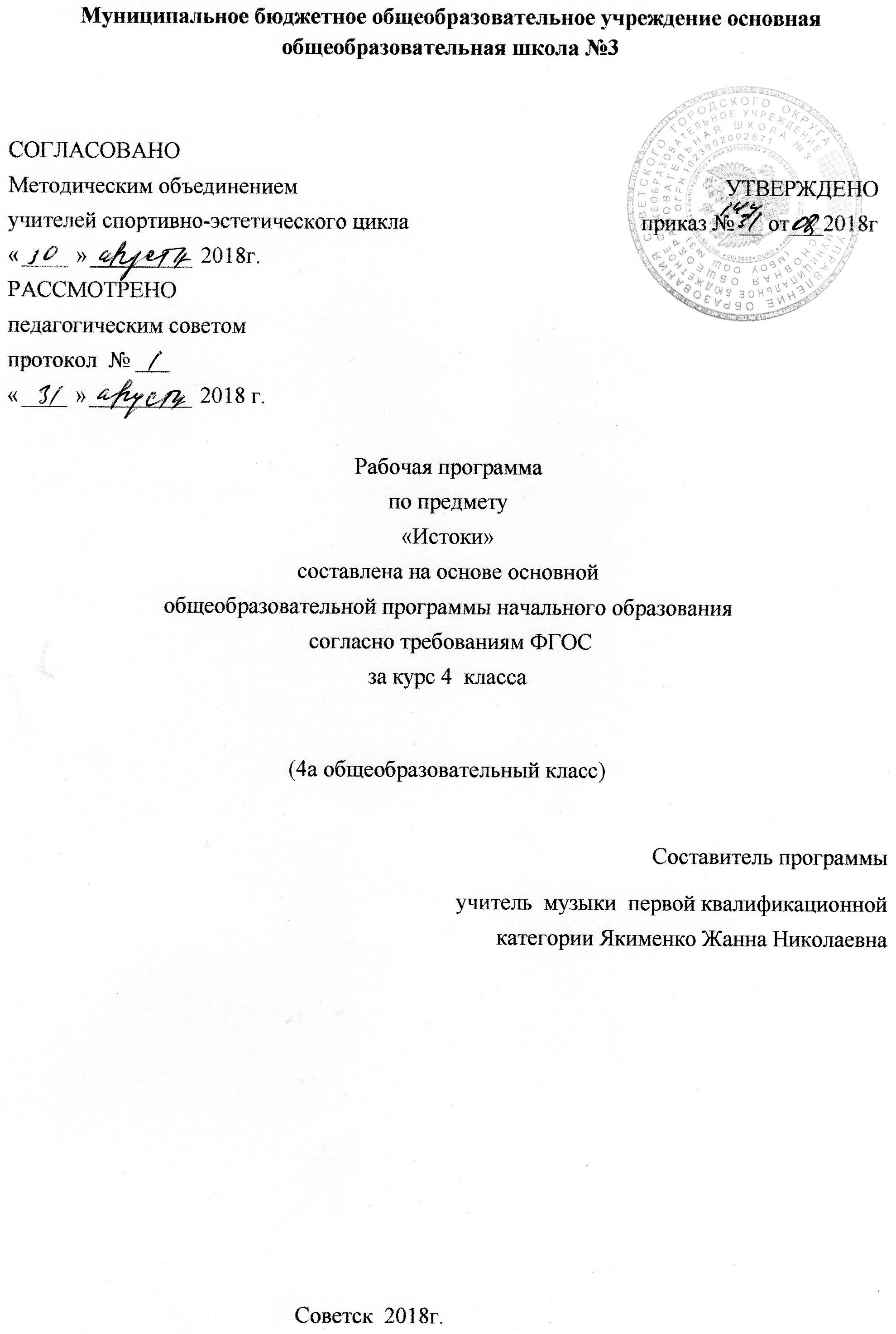 Муниципальное бюджетное общеобразовательное учреждение основная общеобразовательная школа №3СОГЛАСОВАНОМетодическим объединением	                  УТВЕРЖДЕНО   учителей спортивно-эстетического цикла                                         приказ № __ от___2018г«	»	2018г.	РАССМОТРЕНОпедагогическим советомпротокол  № ___«	»	2018 г.Рабочая программа
по предмету
«Истоки»
составлена на основе основной
общеобразовательной программы начального образования согласно требованиям ФГОСза курс 4  класса(4а общеобразовательный класс)Составитель программыучитель  музыки  первой квалификационной категории Якименко Жанна НиколаевнаСоветск  2018г.Содержание программы:1.      Пояснительная записка______________________________с.21.1    Возможные результаты_____________________________с.41.2.   Критерии оценки достижения возможных результатов____с.5  2.     Учебный план ______________________________________с.6  3.     Календарно-тематический план_____________________  с.74.    Образовательные ресурсы ___________________________с.91.      Пояснительная запискаРазработана  на основе  примерной  типовой  программы по истокам в соответствии с требованиями Федерального компонента государственного стандарта общего образования ,на основе авторской программы И.А.Кузьмина 2010г.Учебный предмет «Истоки» в 4 классе призван помочь школьникам совершить «хождение» к истокам внутреннего мира человека, присоединиться к его внутренним ценностям.Учебный курс 4 класса призван суммировать и обобщить все известное ученику из курса «ИСТОКИ» в начальной школе и вывести его на новый уровень понимания социокультурных и духовных ценностей. В центре курса – традиции как важный механизм передачи их новым поколениям, как способ сохранения преемственности культуры в ее самом широком понимании. Важно увидеть жизненную силу традиций в современной действительности, в окружающем мире.Цель курса «Истоки» в начальной школе – введение духовно-нравственной основы в содержание образования, развитие системы духовно-нравственных ценностей внешнего и внутреннего мира ребенка,накопление социокультурного опыта, развитие навыков общения, управления собственной  деятельностью, деятельностью группы, эффективного  взаимодействия, обеспечивающего достижение значимых для индивидуума и  группы результатов.Задачи: раннее и системное приобщение ребенка к истокам родной культуры, духовному пространству на основе развития восприятия, мышления, чувствования и духовного опыта ребенка; присоединение семьи к школе; формирование ощущения своего изначального родства окружающему социокультурному и духовному пространству на основе развития восприятия мышления, чувствования и духовного опыта ребенка; подведение к истокам духовности, морали, нравственности и этики и знакомство с истоками русских традиций как важнейшими механизмами сбережения и трансляции базовых социокультурных ценностей отечественной цивилизации.Задачами 4 класса  являются:дать ребенку первый опыт относительно целостного и системного восприятия внутреннего мира человека посредством совместной деятельности ученика и его семьи, направляемых учителем, подвести к первым размышлениям об истоках духовности и нравственности,продолжать формирование в ребенке ощущения этнического и социокультурного родства с окружающим социумом. Уверенности в том, что это  родство создает возможность самореализации.суммировать и обобщить и вывести на новый уровень понимания социокультурных и духовных ценностей,увидеть жизненную силу традиций в современной действительности, в окружающем мире. Содержание программы для общеобразовательной школыВ начальной школе (1-4 классы) учащиеся получают первое представление о жизненно важных категориях для человека и развивают систему духовно-нравственных ценностей внешнего (социокультурного) и внутреннего (духовного) мира.В 4-м классе учащиеся знакомятся с истоками традиций в нашей культуре (Традиции Слова, Образа, дела и праздника) как важнейшими механизмами сбережения и трансляции базовых социокультурных ценностей российской цивилизации.Таким образом, в начальной школе завершается первый концентр ознакомления с учебным курсом «Истоки»1.1    Возможные результатыДальнейшее обогащение представлений, образов и понятий, связанных с социокультурными истоками;Приобщение к глубинным (смысловым, нравственным, духовным) пластам выдающихся памятников – явлений отечественной и духовной культуры;Закрепление и развитие имеющегося у ребенка опыта многомерного восприятия действительности, и через этот опыт ощущения укорененности в российской этнической и социокультурной среде;Развитие интереса к самостоятельному поиску и осмыслению истоков;Развитие единого контекста в группе и продолжение работы по формированию активно действующей четверки, в ресурсном кругеразвивать социокультурную основу личности с первого года обучения начальной школы;осуществить присоединение от семьи к начальной школе и от начальной школы к средней школе;создать социокультурный стержень в учебном процессе и развить межпредметные связи;обеспечить преподавателя социокультурным инструментарием и эффективно управлять внутренними ресурсами человека.Освоения обучающимися курса «Истоки» и основной образовательной программы начального общего образования может быть представленв следующих личностных характеристикахвыпускника («портрет выпускника начальной школы»), который представлен в Стандарте:   любознательный, активно и заинтересованно познающий мир;владеющий основами умения учиться, способный к организации собственной деятельности;любящий свой народ, свой край и свою Родину;уважающий и принимающий ценности семьи и общества;готовый самостоятельно действовать и отвечать за свои поступки перед семьей и обществом;доброжелательный, умеющий слушать и слышать собеседника, обосновывать свою позицию, высказывать свое мнение.1.2.   Критерии оценки достижения возможных результатовОценка является необходимой составляющей учебной деятельности учащихся.Преподаватели предмета «Истоки» в силу специфичности данного
учебного предмета должны с особым вниманием осуществлять контрольно-
оценочную деятельность. Оценка реализует важнейшие функции в учебном
процессе:- стимулирующую- ориентирующую- воспитывающую            - образовательнуюОценка результатов социокультурного развития учащихся является необходимой составляющей в реализации системного подхода к истокам в образовании и требует от учителя глубокого, осознанного и полного её понимания. Социокультурный подход к оцениванию предполагает наличие самооценки и взаимооценки, помимо экспертной, и осуществляется на основе следующих критериев:-	нормативном (сопоставление с нормой);-	сопоставительном   (сопоставление   результатов  учащихся,классов   между собой);-	личностном (сопоставление настоящего результата с    предыдущим).2.Учебный план                              3.Календарно-тематическое планирование  истоки 4 класс4.Образовательные ресурсыКамкин А. В. Истоки: 4 класс. – М., 2002.Камкин А. В., Кузьмин И. А. Истоки (1–11 классы): Программа и комментарии // Истоки. Приложение № 2. – 1998. – Декабрь.Камкин А. В., Кузьмин И. А. Истоки. Программа для начальной школы (1–4 классы). – М., 1997.Кузьмин И. А., Бандяк О. А., Синицына В. Н. Воспитание на социокультурном опыте: Программа для начальной школы (1–4 классы) // Истоки. Приложение № 5. – 1999. – Сентябрь.Смирнова Т. Н., Ергина В. Д. Истоки: 4 класс. Активные формы обучения (системная разработка): Рабочая тетрадь. – М., 2004ПредметКлассКол-во часов в нед.I триместрII триместрIIIтриместрГодистоки4 112101233№урокапо порядкуТЕМА УРОКОВКоличество часов, отводимых на изучение темыДатапроведенияДатапроведения№урокапо порядкуКоличество часов, отводимых на изучение темыпланфакт1Тема «Введение17.092Первые образы214.093Первые образы21.094Священные образы328.095Священные образы5.106Священные образы12.107Светлые образы319.108Светлые образы26.109Светлые образы9.1110Тема «Традиции слова»  Священные слова216.1111Священные слова23.1112Сердечные слова30.1113Сердечные слова37.1214Честные слова14.1215Честные слова21.1216Честные слова28.1217Честные слова211.0118Тема «Традиции дела». Труд18.0119Труд225.0120Служение1.0221Служение28.0222Творчество15.0223Творчество222.0224Традиции праведного дела1.0325Тема «Традиции праздника». Гулять всем миром215.0326Гулять всем миром22.0327Тема «Традиции праздника»..Гулять всем миром25.0428Радоваться всей семьей12.0429Радоваться всей семьей219.0430Помнить всем Отечеством226.0431Помнить всем Отечеством17.0532Молиться всей церковью124.0533Потрудиться душой231.05